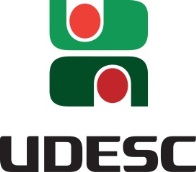 NOME DO MESTRANDOJOINVILLE, SC 2017